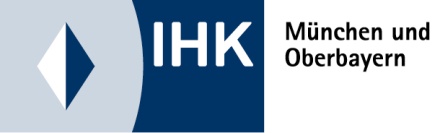 Industrie- und Handelskammer für München und OberbayernAbteilung VI-B-3 frtOrleansstr. 10-1281669 MünchenAbgabetermin:      Projektantrag für die IHK-FortbildungsprüfungGeprüfte/r IT-Projektleiter/in   -   Certified IT Business ManagerPersönliche DatenIhr SpezialistenprofilHinweis: Details siehe IT-Fortbildungsverordnung §2 Absatz 2 mit Anlage 5 „Spezialistenprofile in der IT-Fortbildung“Sind Sie in einem dieser 14 IT-Spezialistenprofile zertifiziert? Ja		 Nein		Wenn ja, in welchem Spezialistenprofil?					Durch welche akkreditierte Zertifizierungsstelle?Welches Spezialistenprofil haben Sie für die Zulassung zur Prüfung angegeben und nachgewiesen?Welche/s dieser 14 Spezialistenprofile decken Sie nach Ihrer Einschätzung außerdem ab (nach Breite und Tiefe entsprechende Qualifikation)?Ihr zu dokumentierendes ProjektThema Ihres Projektes:Sofern Ihr Projekt Teil eines Gesamtprojektes ist, erläutern Sie nachfolgend kurz die Ausgangslage, die Problemstellung und das Umfeld des Gesamtprojektes:Beschreibung Ihres (Teil-)Projektes Projekt im eigenen Unternehmen	 Projekt für externen KundenIhre Rolle/ Funktion in dem Projekt:Ihr zeitlicher Einsatz: 	      PM (Personen-Monate)Gesamtaufwand:	      PM (Personen-Monate)Ziele des Projektes / erwarteter Nutzen / Verbesserungen:Fachliche Inhalte / (erste) Grobstruktur des Projektes:Zeitliche Gliederung:Projektbeginn:      		Projektende:      Meilensteine (mit Terminen)Risiken:Ressourcen, wie z.B. Projektkosten; Personalaufwand:Sonstiges:Abdeckung der Prüfungsinhalte(Siehe § 12 der IT-Fortbildungsverordnung)Welchem/welchen der vier in § 12 Absatz (1) aufgeführten IT-Geschäftsprozessen ordnen Sie Ihr Projekt zu?In Absatz (2) Punkt a) bis m) sind die in der Dokumentation nachzuweisenden Fähigkeiten aufgeführt. Welche dieser Punkte würden Sie in der Dokumentation als Schwerpunkte behandeln?HinweiseDer Umfang der Dokumentation sollte nicht mehr als 30 Seiten (ohne Anhang) betragen. Der Prüfungsausschuss kann im Zielvereinbarungsgespräch im Ausnahmefall einen höheren Seitenumfang festlegen.Beachten Sie die IT-Fortbildungsverordnung, insbesondere § 12, bei der Erstellung der Projektdokumentation. Besonderheiten müssen im Projektantrag klar ersichtlich sein.Die Industrie- und Handelskammer für München und Oberbayern und der zuständige Prüfungsausschuss sichern die vertrauliche Behandlung der in der Projektarbeit enthaltenen Daten und Informationen zu.Einverständniserklärung des Unternehmens 	zur Durchführung des Projekts:
Name Prüfungsteilnehmer:      ___________________________	____________________________Ort, Datum	Ort, Datum____________________________	____________________________Stempel / Unterschrift Arbeitgeber	Unterschrift PrüfungsteilnehmerName: 	     Vorname:		     Anschrift:	     Anschrift:	     PLZ:	     Wohnort:		     Telefon priv.:	     Telefon dienstl.:		     Mobil priv.:	     Mobil dienstl.:		     E-Mail:	     E-Mail:	     Arbeitgeber:	     Arbeitgeber:	     